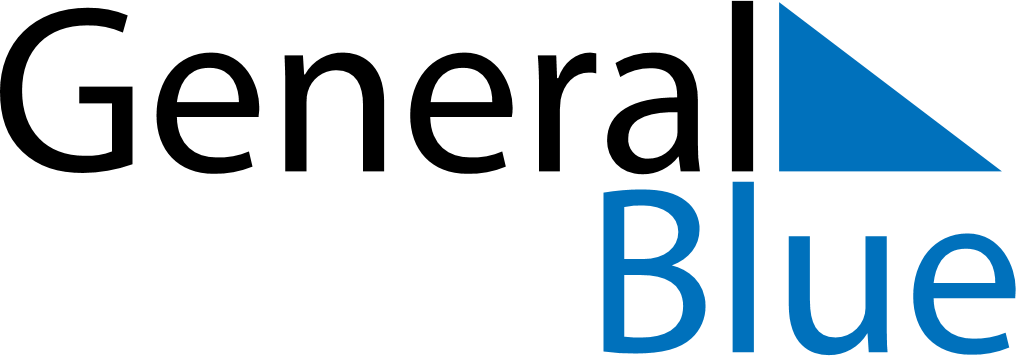 Weekly CalendarJanuary 21, 2019 - January 27, 2019Weekly CalendarJanuary 21, 2019 - January 27, 2019Weekly CalendarJanuary 21, 2019 - January 27, 2019Weekly CalendarJanuary 21, 2019 - January 27, 2019Weekly CalendarJanuary 21, 2019 - January 27, 2019Weekly CalendarJanuary 21, 2019 - January 27, 2019Weekly CalendarJanuary 21, 2019 - January 27, 2019MondayJan 21MondayJan 21TuesdayJan 22WednesdayJan 23ThursdayJan 24FridayJan 25SaturdayJan 26SundayJan 27AMPM